Service  for  the  Lord’s  Day  that suspects all who are different from us.  Have mercy on us, O God, for surely you take the 
side of justice.  You gift us with those of other cultures, that our lives might be broadened and blessed.  You send us friends out of places we least expect, that our community might be Twenty-eighth  Sunday  in  Ordinary  Time                                                                                                                              October  09,  2016  enriched.  Forgive us today, and help us to recognize your grace.    Amen.   LORD  HAVE  MERCY                                                                              Kyrie  Eleison Come  into  the  House  of  the  Lord,  all  ye  people!      	“Lord, have mercy upon us, Christ have mercy upon us, Lord have mercy upon us.” PRAYER  OF  PREPARATION                                                                                       (each person prays silently) ASSURANCE  OF  PARDON  Sovereign Lord, let our lives be signs of gratitude for the gift of your amazing grace, 	So that all the world might know the good news of your saving love.  Amen. God  challenges  us,  God  encourages  us.  God  confronts  us,  and  God  accepts  us.  God  works  wonders 
in  our  midst  and  gives  us  the  eyes,  the  hearts,  the  souls  to  see  such  miracles.    God forgives us, God guides us through the wilderness of this often hostile world, God leads Gathering   us home. Thanks be to God! Amen. PRELUDE                                                                “Prelude on ‘SALVATION’”                    arr.  by  Lani  Smith  *GLORIA  PATRI                              Glory be to the Father, and to the Son, and to the                           #580 	              Holy Ghost; As it was in the beginning, is now, 	                and ever shall be, world without end.  Amen.  Amen. WELCOME                                                                   Sally  Hosea  *INTROIT  #641               “When in Our Music God Is Glorified” (v.1)                             Green,  1972  roclaiming  *CALL  TO  WORSHIP            The  word  has  come  to  us  from  God,  who  promises  to  shelter  us  under  wings  of  grace.    The word has come to us from Christ, who asks us to remember the good news we have 
received.  The  word  flows  to  us  from  the  Spirit  of  God,  who  reminds  us  to  place  our  hope  and  trust  in  the 
Eternal  and  Mighty  One.   	From break of day to setting sun, let us praise the name of the Lord!   *HYMN  #641                “When in Our Music God Is Glorified” (v.2-5)                            PRAYER  FOR  ILLUMINATION  FIRST  SCRIPTURE                                                                              Psalm  111                                            Bibles,  p.531/LG.  p.691  	          The  Word  of  the  Lord                                  Thanks be to God  HYMN  #629                         “Jesus, the Very Thought of Thee” (v.1-3)                     Caswall,  1849                                              Luke  17:11-19                                                Bibles,  p.75/  LG.  p.98 CALL  TO  CONFESSION        Despite  our  foolish  and  angry  words,  God  continues  to  speak  of  mercy  to  us.    God  remains  faithful 
in  keeping  the  promise  to  forgive  us  and  restore  us  to  wholeness.    Let  us  confess  our  sins  to  God,  so  that  God's  hope  and  grace  might  endure  in  our  brokenness.  Let  us  pray,  first  silently,  then  together 
using  the  words  in  the  bulletin.    SERMON                      Responding  ”                Rev.  Candice  L.  Klein SILENT  PRAYER        (A  time  of  silence  for  personal  prayer) *AFFIRMATION  OF  FAITH  “Prayer is necessary for Christians because it is the chief part of the gratitude which God God beyond borders, we know that on our way to worship, we may not have noticed the exiles 
in our neighborhoods.  How easy it is for us to wander down the streets of temptation, and easy choices.  We fall silent in the presence of words of anger and hate.  We tolerate a culture requires of us, and because God will give grace and the Holy Spirit only to those who 
sincerely beseech God in prayer without ceasing, and who give thanks for these gifts.”   This, we believe.  Amen.                                                                                The  Heidelberg Catechism    4.116       CELEBRATIONS  AND  CONCERNS  OF  THE  PEOPLE 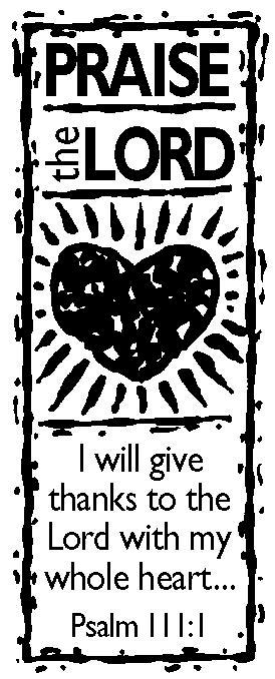 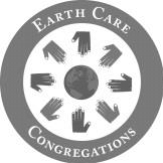       PRAYERS  OF  THE  PEOPLE        MINISTRY  OF  TITHES  AND  OFFERINGS                OFFERTORY                                                                                               “Rock of Ages”                                          Broughton                                                        *DOXOLOGY      *PRAYER  OF  THANKSGIVING                  Sending  *HYMN  #645                                         “Sing Praise to God Who Reigns Above” (v.1-3)                      Cox,  1864 *CHARGE  AND  BENEDICTION  *RESPONSE  #645                            “Sing Praise to God Who Reigns Above” (v.4)                        POSTLUDE                                                          “Improvisation on ‘ENGELBERG’”                          arr.  Hobby            Bold italic letters indicate congregational responses. This  week’s  prayers  and  concerns:   Robbie   Brooks,   MaryAnn   Chapman,   Syble   &   Tom 
DeLoach,  Tolly  Dill,  Joyce  Huggins,  Debbie  Murphy,  Cindy  &  Bob  Ratliff,  Sue  Williams  and  Dr.  David  Craig.                             First Presbyterian Church 	CALENDAR OF EVENTS Sun.  10/09                                                                                     Worship  Meeting                                                                                                        12:15pm  Thur.  10/13                                                                                                  C.E.  Meeting                                                                                                                  2:00pm 
Thur.  10/13                                                                                                Choir  Practice                                                                                                                  5:00pm  311  South  High  Street,  Henderson,  TX  75652  903-657-2529  Fpchendersontx.org  We’re  on FaceBook!                                   After 10/13 Choir Practice will be Every Tues. at 5:00pm                                     Pastor: Rev. Candice L. Klein 903-392-8443    fpchendersonrev@aol.com                               Church Secretary: Lisa Temple     Director of Music: Mark Reeves, CAGO 	                              Custodian:  Bob Schauwecker          Nursery Attendant: Martha Baughman 